"Вдохновение" Театрализованная деятельность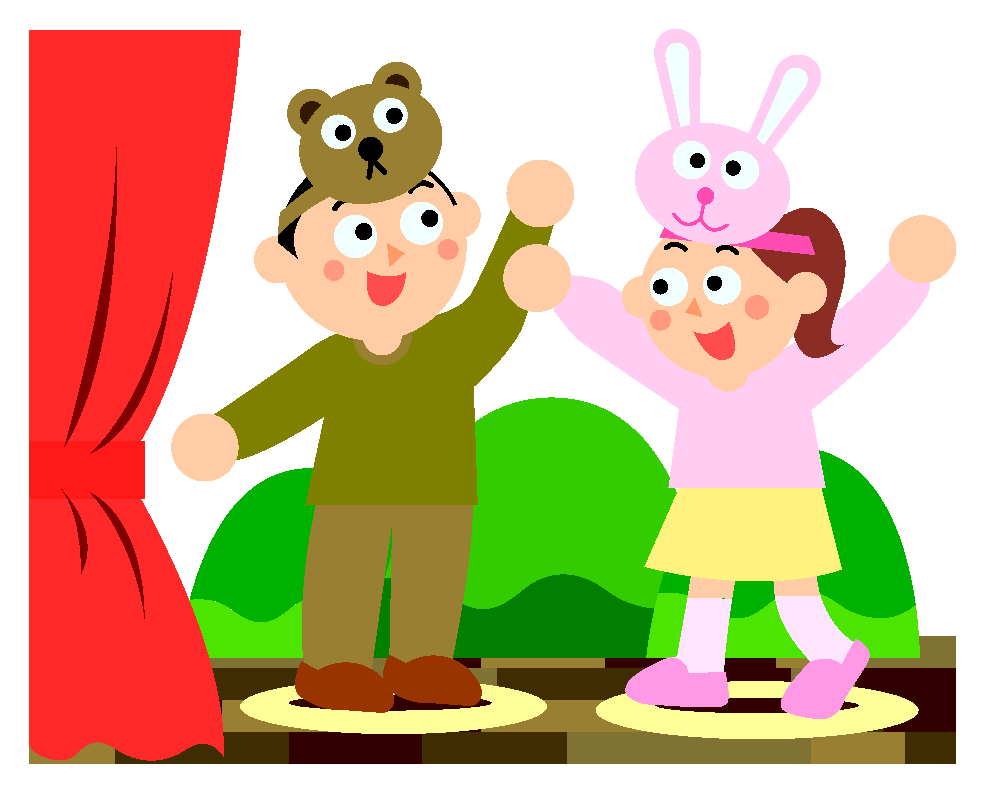 Учитель: Разинькова Татьяна АлександровнаГКОУ РО ШКОЛА-ИНТЕРНАТ VIII вида N 42 г.Ростова-на-Дону 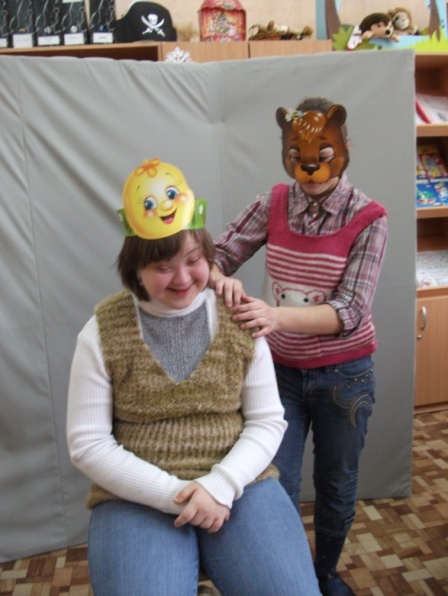 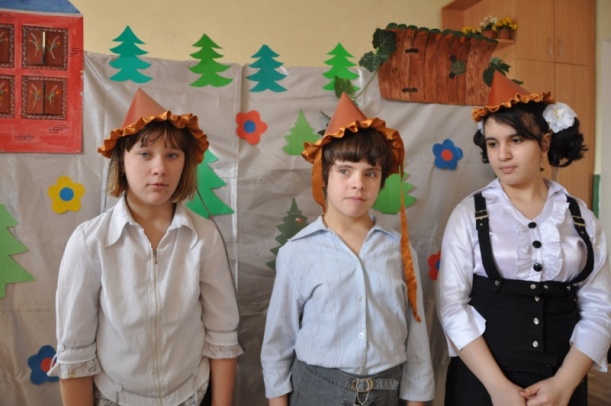 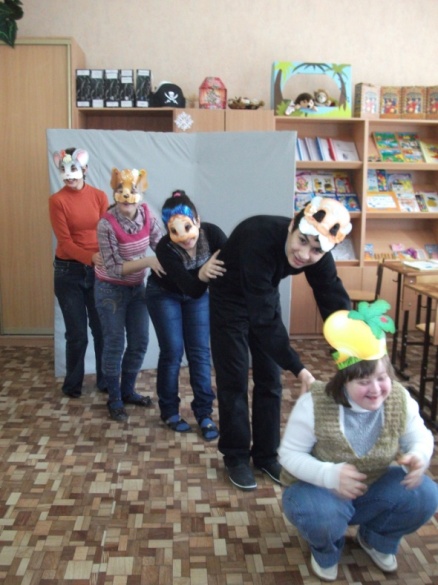 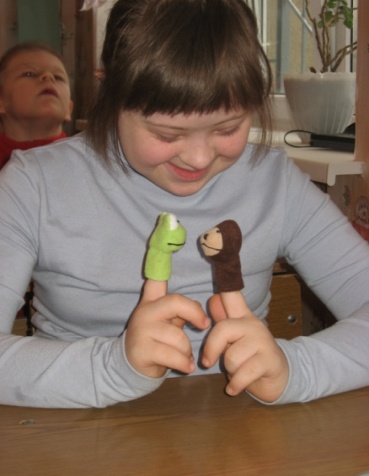 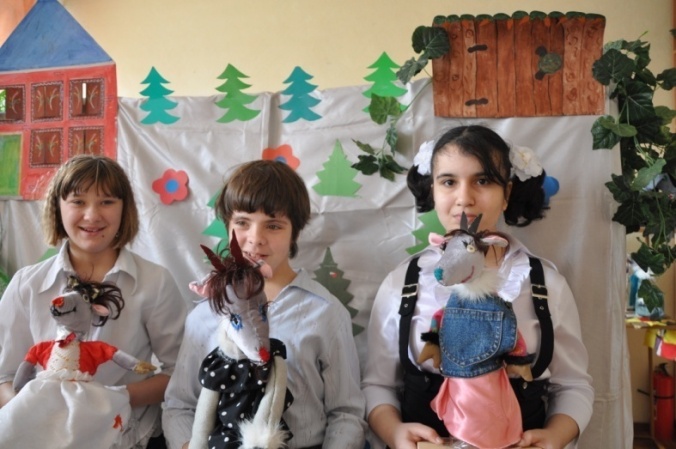 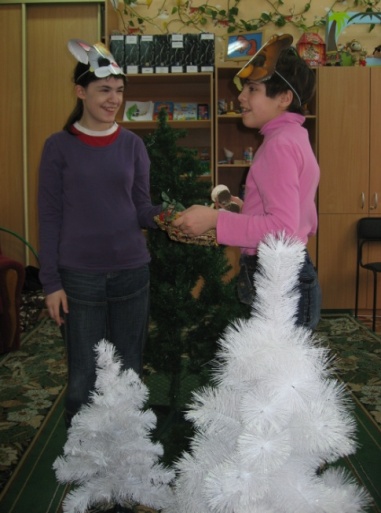 Пояснительная запискаБольшое значение для развития личности ребенка имеет среда, способствующая его самовыражению в процессе художественной деятельности.  	При всем разнообразии видов художественной деятельности, занятий (по форме и по содержанию) особое место в воспитательно-образовательной работе дошкольных учреждений занимают театрализованные игры. Они рассчитаны на активность детей, на их творческое взаимодействие друг с другом, на художественно-двигательное общение со взрослыми. Через театрализованную  игру ребенок получает информацию об окружающем мире, у него формируются творческие способности. С помощью таких выразительных средств как интонация, мимика, жест,  походка разыгрываются литературные произведения, сказочные сюжеты, шуточные диалоги.  	Театрализованные игры способствуют развитию фантазии, воображения, памяти, учат передавать различные эмоциональные состояния. В конечном счете театрализованные игры способствуют развитию чувств, глубоких переживаний ребенка.   	В процессе освоения театрализованных игр обогащается словарный запас, формируется звуковая культура речи, навыки связной речи, расширяется ее интонационный диапазон.   	Неоценима и воспитательная роль театрализованных игр. Они учат доброте, чуткости, честности, смелости, формируют понятия добра и зла. Театрализованные игры позволяют дошкольнику справиться со многими проблемами в соответствии с его эмоционально-личностными особенностями. Робкому ребенку игра поможет стать более смелым и решительным, застенчивому – преодолеть  неуверенность в себе. Содержание игр, необычность сюжета, возможность «спрятаться» за маску, костюм, театрализованную куклу – все это позволяет решить многие проблемные ситуации.   	Театрализованные игры являются средством сохранения эмоционального здоровья ребенка, средством предупреждения эмоциональных расстройств. При этом необходимо одно условие – наличие активного интереса детей к театрализованным играм, разнообразным по форме, и содержанию.   	Педагоги в театрализованных играх могут выступать в качестве равноправных партнеров, выбирая для себя не только роль ведущего, но и перевоплощаясь в того или иного персонажа. Это помогает лучше узнать детей, их характеры, интересы, желания. Дети же в этом случае станут более естественно и непринужденно включаться в действие, перенимая опыт взрослого.  	От игры к игре активность детей будет возрастать, они быстрее начнут запоминать тексты, станут более свободно перевоплощаться, проявлять большую самостоятельность при выборе способов действий и средств художественной выразительности для передачи образа.   Цель программы — развитие творческих способностей детей средствами театрального искусства.


Задачи Создать условия для развития творческой активности детей, участвующих в театрализованной деятельности, а также поэтапного освоения детьми различных видов творчества.Создать условия для совместной театрализованной деятельности детей и взрослых (постановка совместных спектаклей с участием детей, родителей, сотрудников школы, организация выступлений).
Обучить детей приемам манипуляции в кукольных театрах различных видов.Совершенствовать артистические навыки детей в плане переживания и воплощения образа, а также их исполнительские умения.Ознакомить детей с различными видами театров (кукольный, драматический, музыкальный, детский, театр зверей и др.).Приобщить детей к театральной культуре, обогатить их театральный опыт: знания детей о театре, устройстве, театральных профессиях, костюмах, атрибутах, театральной терминологии, театрах города Ростова.Развить у детей интерес к театрально-игровой деятельности. Развитие общей и мелкой моторикиДатаКол-во часовТема занятияЗАДАЧИВЗАИМОДЕСТВИЕ С РОДИТЕЛЯМИВведениеЗнакомство с театрализованной деятельностью Просмотр слайдов - виды театровЗнакомство с содержанием сказки "Репка", развитие у детей умения самостоятельно передавать содержание сказки, Вопросы по содержанию сказки, блок вопросов поискового аналитического характера ("Зачем?, "Почему?"  и т.п.), Эмоциональное проживание сказки, Дидактические и развивающие игры и упражнения по сказке.Образовательные:-Познакомить с русской народной сказкой "Репка"- учить отвечать на вопросы по содержанию сказки и вопросы проблемно-поискового характера- учить рассказывать сказку самостоятельно с опорой на наглядный материал- Познакомить с пословицей " Вместе вдвое дело любое спорится у друзей". раскрыть смысл пословицы, разобрать примеры из жизни, когда данная пословица является актуальной.- Учить работать с загадками.Коррекционные:- Корректировать мышление:операции анализа и синтеза (в ходе ответов на вопросы к сказке, при рассказывании сказки с параллельным выкладыванием на фланелеграфе, при разборе пословицы, при отгадывании загадки)операция сравнения ( в ходе работы над содержанием пословицы, при ответах на вопросы по сказке)- Корректировать память (слуховую, зрительную, долговременную, образную)- Корректировать внимание (устойчивость, концентрация, переключаемость)- Развивать речь (обогащать словарный запас, активизировать пассивный словарь, развивать умение рассказывать сказку с опорой на наглядный материал, умение отвечать на вопросы)Развивать мелкую моторику.Воспитательные :Выявить "намек", заложенный в сказке, прояснить его суть, дать "нравственный урок"Воспитывать умение слушать и слышать собеседника.Учить сопереживать героям сказки, откликаться на эмоциональное состояние окружающих.Воспитывать умения работать в коллективе.Привлечь родителей к изготовлению шапочек - масок с изображением овощей, животныхОзнакомление с героями сказки через пластикуОбразовательные:-Познакомить с русской народной сказкой "Репка"- учить отвечать на вопросы по содержанию сказки и вопросы проблемно-поискового характера- учить рассказывать сказку самостоятельно с опорой на наглядный материал- Познакомить с пословицей " Вместе вдвое дело любое спорится у друзей". раскрыть смысл пословицы, разобрать примеры из жизни, когда данная пословица является актуальной.- Учить работать с загадками.Коррекционные:- Корректировать мышление:операции анализа и синтеза (в ходе ответов на вопросы к сказке, при рассказывании сказки с параллельным выкладыванием на фланелеграфе, при разборе пословицы, при отгадывании загадки)операция сравнения ( в ходе работы над содержанием пословицы, при ответах на вопросы по сказке)- Корректировать память (слуховую, зрительную, долговременную, образную)- Корректировать внимание (устойчивость, концентрация, переключаемость)- Развивать речь (обогащать словарный запас, активизировать пассивный словарь, развивать умение рассказывать сказку с опорой на наглядный материал, умение отвечать на вопросы)Развивать мелкую моторику.Воспитательные :Выявить "намек", заложенный в сказке, прояснить его суть, дать "нравственный урок"Воспитывать умение слушать и слышать собеседника.Учить сопереживать героям сказки, откликаться на эмоциональное состояние окружающих.Воспитывать умения работать в коллективе.Привлечь родителей к изготовлению шапочек - масок с изображением овощей, животныхОзнакомление с героями сказки через моделирование и интонирование речиОбразовательные:-Познакомить с русской народной сказкой "Репка"- учить отвечать на вопросы по содержанию сказки и вопросы проблемно-поискового характера- учить рассказывать сказку самостоятельно с опорой на наглядный материал- Познакомить с пословицей " Вместе вдвое дело любое спорится у друзей". раскрыть смысл пословицы, разобрать примеры из жизни, когда данная пословица является актуальной.- Учить работать с загадками.Коррекционные:- Корректировать мышление:операции анализа и синтеза (в ходе ответов на вопросы к сказке, при рассказывании сказки с параллельным выкладыванием на фланелеграфе, при разборе пословицы, при отгадывании загадки)операция сравнения ( в ходе работы над содержанием пословицы, при ответах на вопросы по сказке)- Корректировать память (слуховую, зрительную, долговременную, образную)- Корректировать внимание (устойчивость, концентрация, переключаемость)- Развивать речь (обогащать словарный запас, активизировать пассивный словарь, развивать умение рассказывать сказку с опорой на наглядный материал, умение отвечать на вопросы)Развивать мелкую моторику.Воспитательные :Выявить "намек", заложенный в сказке, прояснить его суть, дать "нравственный урок"Воспитывать умение слушать и слышать собеседника.Учить сопереживать героям сказки, откликаться на эмоциональное состояние окружающих.Воспитывать умения работать в коллективе.Привлечь родителей к изготовлению шапочек - масок с изображением овощей, животныхДвижение с условными изображениями, с отдельными деталями костюмаОбразовательные:-Познакомить с русской народной сказкой "Репка"- учить отвечать на вопросы по содержанию сказки и вопросы проблемно-поискового характера- учить рассказывать сказку самостоятельно с опорой на наглядный материал- Познакомить с пословицей " Вместе вдвое дело любое спорится у друзей". раскрыть смысл пословицы, разобрать примеры из жизни, когда данная пословица является актуальной.- Учить работать с загадками.Коррекционные:- Корректировать мышление:операции анализа и синтеза (в ходе ответов на вопросы к сказке, при рассказывании сказки с параллельным выкладыванием на фланелеграфе, при разборе пословицы, при отгадывании загадки)операция сравнения ( в ходе работы над содержанием пословицы, при ответах на вопросы по сказке)- Корректировать память (слуховую, зрительную, долговременную, образную)- Корректировать внимание (устойчивость, концентрация, переключаемость)- Развивать речь (обогащать словарный запас, активизировать пассивный словарь, развивать умение рассказывать сказку с опорой на наглядный материал, умение отвечать на вопросы)Развивать мелкую моторику.Воспитательные :Выявить "намек", заложенный в сказке, прояснить его суть, дать "нравственный урок"Воспитывать умение слушать и слышать собеседника.Учить сопереживать героям сказки, откликаться на эмоциональное состояние окружающих.Воспитывать умения работать в коллективе.Привлечь родителей к изготовлению шапочек - масок с изображением овощей, животныхИзготовление декораций и масок.Образовательные:-Познакомить с русской народной сказкой "Репка"- учить отвечать на вопросы по содержанию сказки и вопросы проблемно-поискового характера- учить рассказывать сказку самостоятельно с опорой на наглядный материал- Познакомить с пословицей " Вместе вдвое дело любое спорится у друзей". раскрыть смысл пословицы, разобрать примеры из жизни, когда данная пословица является актуальной.- Учить работать с загадками.Коррекционные:- Корректировать мышление:операции анализа и синтеза (в ходе ответов на вопросы к сказке, при рассказывании сказки с параллельным выкладыванием на фланелеграфе, при разборе пословицы, при отгадывании загадки)операция сравнения ( в ходе работы над содержанием пословицы, при ответах на вопросы по сказке)- Корректировать память (слуховую, зрительную, долговременную, образную)- Корректировать внимание (устойчивость, концентрация, переключаемость)- Развивать речь (обогащать словарный запас, активизировать пассивный словарь, развивать умение рассказывать сказку с опорой на наглядный материал, умение отвечать на вопросы)Развивать мелкую моторику.Воспитательные :Выявить "намек", заложенный в сказке, прояснить его суть, дать "нравственный урок"Воспитывать умение слушать и слышать собеседника.Учить сопереживать героям сказки, откликаться на эмоциональное состояние окружающих.Воспитывать умения работать в коллективе.Привлечь родителей к изготовлению шапочек - масок с изображением овощей, животныхПоказ спектакля зрителю Образовательные:-Познакомить с русской народной сказкой "Репка"- учить отвечать на вопросы по содержанию сказки и вопросы проблемно-поискового характера- учить рассказывать сказку самостоятельно с опорой на наглядный материал- Познакомить с пословицей " Вместе вдвое дело любое спорится у друзей". раскрыть смысл пословицы, разобрать примеры из жизни, когда данная пословица является актуальной.- Учить работать с загадками.Коррекционные:- Корректировать мышление:операции анализа и синтеза (в ходе ответов на вопросы к сказке, при рассказывании сказки с параллельным выкладыванием на фланелеграфе, при разборе пословицы, при отгадывании загадки)операция сравнения ( в ходе работы над содержанием пословицы, при ответах на вопросы по сказке)- Корректировать память (слуховую, зрительную, долговременную, образную)- Корректировать внимание (устойчивость, концентрация, переключаемость)- Развивать речь (обогащать словарный запас, активизировать пассивный словарь, развивать умение рассказывать сказку с опорой на наглядный материал, умение отвечать на вопросы)Развивать мелкую моторику.Воспитательные :Выявить "намек", заложенный в сказке, прояснить его суть, дать "нравственный урок"Воспитывать умение слушать и слышать собеседника.Учить сопереживать героям сказки, откликаться на эмоциональное состояние окружающих.Воспитывать умения работать в коллективе.Привлечь родителей к изготовлению шапочек - масок с изображением овощей, животныхЗнакомство с содержанием сказки"Теремок", развитие у детей умения самостоятельно передавать содержание сказки, Вопросы по содержанию сказки, блок вопросов поискового аналитического характера ("Зачем?, "Почему?"  и т.п.), Эмоциональное проживание сказки, Дидактические и развивающие игры и упражнения по сказке.Образовательные:-Познакомить с русской народной сказкой "Теремок"- Учить воспринимать сказку на слух- Учить отвечать на вопросы, рассчитанные на формирование умения устанавливать причинно- следственные связи- учить рассказывать сказку самостоятельно с опорой на наглядный материал- Развивать умение давать характеристику героям сказки, мотивировать свое отношение к ним- Познакомить с пословицей " В тесноте, да не в обиде" и ворожением "найти общий язык"Коррекционные:- Корректировать мышление:операции анализа и синтеза (в ходе ответов на вопросы к сказке, при рассказывании сказкиоперация сравнения(сопоставление характера героя и музыкального образа)корректировать произвольное вниманиеУчить выражать эмоциональное состояние с помощью мимики, жестов, позы и голоса- Корректировать внимание (устойчивость, концентрация, переключаемость)- Развивать речь (обогащать словарный запас, активизировать пассивный словарь, развивать умение рассказывать сказку с опорой на наглядный материал, умение отвечать на вопросы)Воспитательные :Воспитывать умение слушать и слышать собеседника.Учить сопереживать героям сказки, откликаться на эмоциональное состояние окружающих.Воспитывать умения работать в коллективе«Чаепитие в  сказочном лесу» (С участием  родителей в качестве театральных  героев)Приобрести CD диск     "Звуки живой природы"Ознакомление с героями сказки через пластикуОбразовательные:-Познакомить с русской народной сказкой "Теремок"- Учить воспринимать сказку на слух- Учить отвечать на вопросы, рассчитанные на формирование умения устанавливать причинно- следственные связи- учить рассказывать сказку самостоятельно с опорой на наглядный материал- Развивать умение давать характеристику героям сказки, мотивировать свое отношение к ним- Познакомить с пословицей " В тесноте, да не в обиде" и ворожением "найти общий язык"Коррекционные:- Корректировать мышление:операции анализа и синтеза (в ходе ответов на вопросы к сказке, при рассказывании сказкиоперация сравнения(сопоставление характера героя и музыкального образа)корректировать произвольное вниманиеУчить выражать эмоциональное состояние с помощью мимики, жестов, позы и голоса- Корректировать внимание (устойчивость, концентрация, переключаемость)- Развивать речь (обогащать словарный запас, активизировать пассивный словарь, развивать умение рассказывать сказку с опорой на наглядный материал, умение отвечать на вопросы)Воспитательные :Воспитывать умение слушать и слышать собеседника.Учить сопереживать героям сказки, откликаться на эмоциональное состояние окружающих.Воспитывать умения работать в коллективе«Чаепитие в  сказочном лесу» (С участием  родителей в качестве театральных  героев)Приобрести CD диск     "Звуки живой природы"Ознакомление с героями сказки через моделирование и интонирование речиОбразовательные:-Познакомить с русской народной сказкой "Теремок"- Учить воспринимать сказку на слух- Учить отвечать на вопросы, рассчитанные на формирование умения устанавливать причинно- следственные связи- учить рассказывать сказку самостоятельно с опорой на наглядный материал- Развивать умение давать характеристику героям сказки, мотивировать свое отношение к ним- Познакомить с пословицей " В тесноте, да не в обиде" и ворожением "найти общий язык"Коррекционные:- Корректировать мышление:операции анализа и синтеза (в ходе ответов на вопросы к сказке, при рассказывании сказкиоперация сравнения(сопоставление характера героя и музыкального образа)корректировать произвольное вниманиеУчить выражать эмоциональное состояние с помощью мимики, жестов, позы и голоса- Корректировать внимание (устойчивость, концентрация, переключаемость)- Развивать речь (обогащать словарный запас, активизировать пассивный словарь, развивать умение рассказывать сказку с опорой на наглядный материал, умение отвечать на вопросы)Воспитательные :Воспитывать умение слушать и слышать собеседника.Учить сопереживать героям сказки, откликаться на эмоциональное состояние окружающих.Воспитывать умения работать в коллективе«Чаепитие в  сказочном лесу» (С участием  родителей в качестве театральных  героев)Приобрести CD диск     "Звуки живой природы"Искусство гриммаОбразовательные:-Познакомить с русской народной сказкой "Теремок"- Учить воспринимать сказку на слух- Учить отвечать на вопросы, рассчитанные на формирование умения устанавливать причинно- следственные связи- учить рассказывать сказку самостоятельно с опорой на наглядный материал- Развивать умение давать характеристику героям сказки, мотивировать свое отношение к ним- Познакомить с пословицей " В тесноте, да не в обиде" и ворожением "найти общий язык"Коррекционные:- Корректировать мышление:операции анализа и синтеза (в ходе ответов на вопросы к сказке, при рассказывании сказкиоперация сравнения(сопоставление характера героя и музыкального образа)корректировать произвольное вниманиеУчить выражать эмоциональное состояние с помощью мимики, жестов, позы и голоса- Корректировать внимание (устойчивость, концентрация, переключаемость)- Развивать речь (обогащать словарный запас, активизировать пассивный словарь, развивать умение рассказывать сказку с опорой на наглядный материал, умение отвечать на вопросы)Воспитательные :Воспитывать умение слушать и слышать собеседника.Учить сопереживать героям сказки, откликаться на эмоциональное состояние окружающих.Воспитывать умения работать в коллективе«Чаепитие в  сказочном лесу» (С участием  родителей в качестве театральных  героев)Приобрести CD диск     "Звуки живой природы"Сам себе костюмерОбразовательные:-Познакомить с русской народной сказкой "Теремок"- Учить воспринимать сказку на слух- Учить отвечать на вопросы, рассчитанные на формирование умения устанавливать причинно- следственные связи- учить рассказывать сказку самостоятельно с опорой на наглядный материал- Развивать умение давать характеристику героям сказки, мотивировать свое отношение к ним- Познакомить с пословицей " В тесноте, да не в обиде" и ворожением "найти общий язык"Коррекционные:- Корректировать мышление:операции анализа и синтеза (в ходе ответов на вопросы к сказке, при рассказывании сказкиоперация сравнения(сопоставление характера героя и музыкального образа)корректировать произвольное вниманиеУчить выражать эмоциональное состояние с помощью мимики, жестов, позы и голоса- Корректировать внимание (устойчивость, концентрация, переключаемость)- Развивать речь (обогащать словарный запас, активизировать пассивный словарь, развивать умение рассказывать сказку с опорой на наглядный материал, умение отвечать на вопросы)Воспитательные :Воспитывать умение слушать и слышать собеседника.Учить сопереживать героям сказки, откликаться на эмоциональное состояние окружающих.Воспитывать умения работать в коллективе«Чаепитие в  сказочном лесу» (С участием  родителей в качестве театральных  героев)Приобрести CD диск     "Звуки живой природы"Изготовление декораций.Образовательные:-Познакомить с русской народной сказкой "Теремок"- Учить воспринимать сказку на слух- Учить отвечать на вопросы, рассчитанные на формирование умения устанавливать причинно- следственные связи- учить рассказывать сказку самостоятельно с опорой на наглядный материал- Развивать умение давать характеристику героям сказки, мотивировать свое отношение к ним- Познакомить с пословицей " В тесноте, да не в обиде" и ворожением "найти общий язык"Коррекционные:- Корректировать мышление:операции анализа и синтеза (в ходе ответов на вопросы к сказке, при рассказывании сказкиоперация сравнения(сопоставление характера героя и музыкального образа)корректировать произвольное вниманиеУчить выражать эмоциональное состояние с помощью мимики, жестов, позы и голоса- Корректировать внимание (устойчивость, концентрация, переключаемость)- Развивать речь (обогащать словарный запас, активизировать пассивный словарь, развивать умение рассказывать сказку с опорой на наглядный материал, умение отвечать на вопросы)Воспитательные :Воспитывать умение слушать и слышать собеседника.Учить сопереживать героям сказки, откликаться на эмоциональное состояние окружающих.Воспитывать умения работать в коллективе«Чаепитие в  сказочном лесу» (С участием  родителей в качестве театральных  героев)Приобрести CD диск     "Звуки живой природы"Генеральная репетицияОбразовательные:-Познакомить с русской народной сказкой "Теремок"- Учить воспринимать сказку на слух- Учить отвечать на вопросы, рассчитанные на формирование умения устанавливать причинно- следственные связи- учить рассказывать сказку самостоятельно с опорой на наглядный материал- Развивать умение давать характеристику героям сказки, мотивировать свое отношение к ним- Познакомить с пословицей " В тесноте, да не в обиде" и ворожением "найти общий язык"Коррекционные:- Корректировать мышление:операции анализа и синтеза (в ходе ответов на вопросы к сказке, при рассказывании сказкиоперация сравнения(сопоставление характера героя и музыкального образа)корректировать произвольное вниманиеУчить выражать эмоциональное состояние с помощью мимики, жестов, позы и голоса- Корректировать внимание (устойчивость, концентрация, переключаемость)- Развивать речь (обогащать словарный запас, активизировать пассивный словарь, развивать умение рассказывать сказку с опорой на наглядный материал, умение отвечать на вопросы)Воспитательные :Воспитывать умение слушать и слышать собеседника.Учить сопереживать героям сказки, откликаться на эмоциональное состояние окружающих.Воспитывать умения работать в коллективе«Чаепитие в  сказочном лесу» (С участием  родителей в качестве театральных  героев)Приобрести CD диск     "Звуки живой природы"Показ спектакля зрителюОбразовательные:-Познакомить с русской народной сказкой "Теремок"- Учить воспринимать сказку на слух- Учить отвечать на вопросы, рассчитанные на формирование умения устанавливать причинно- следственные связи- учить рассказывать сказку самостоятельно с опорой на наглядный материал- Развивать умение давать характеристику героям сказки, мотивировать свое отношение к ним- Познакомить с пословицей " В тесноте, да не в обиде" и ворожением "найти общий язык"Коррекционные:- Корректировать мышление:операции анализа и синтеза (в ходе ответов на вопросы к сказке, при рассказывании сказкиоперация сравнения(сопоставление характера героя и музыкального образа)корректировать произвольное вниманиеУчить выражать эмоциональное состояние с помощью мимики, жестов, позы и голоса- Корректировать внимание (устойчивость, концентрация, переключаемость)- Развивать речь (обогащать словарный запас, активизировать пассивный словарь, развивать умение рассказывать сказку с опорой на наглядный материал, умение отвечать на вопросы)Воспитательные :Воспитывать умение слушать и слышать собеседника.Учить сопереживать героям сказки, откликаться на эмоциональное состояние окружающих.Воспитывать умения работать в коллективе«Чаепитие в  сказочном лесу» (С участием  родителей в качестве театральных  героев)Приобрести CD диск     "Звуки живой природы"Знакомство с содержанием сказки "Курочка Ряба", развитие у детей умения самостоятельно передавать содержание сказки, Вопросы по содержанию сказки, блок вопросов поискового аналитического характера ("Зачем?, "Почему?"  и т.п.), Эмоциональное проживание сказки, Дидактические и развивающие игры и упражнения по сказке- Учить отождествлять себя с театрализованными персонажами;-	учить сочетать движение и речь;-	воспитывать партнерские отношения в игре;- закреплять знания об окружающем.Ознакомление с героями сказки через пластику- Учить отождествлять себя с театрализованными персонажами;-	учить сочетать движение и речь;-	воспитывать партнерские отношения в игре;- закреплять знания об окружающем.Ознакомление с героями сказки через моделирование и интонирование речи - Учить отождествлять себя с театрализованными персонажами;-	учить сочетать движение и речь;-	воспитывать партнерские отношения в игре;- закреплять знания об окружающем.Изготовление декораций.- Учить отождествлять себя с театрализованными персонажами;-	учить сочетать движение и речь;-	воспитывать партнерские отношения в игре;- закреплять знания об окружающем.Инсценирование сказки, (Согласование действий кукол с телодвижением) со словами.- Учить отождествлять себя с театрализованными персонажами;-	учить сочетать движение и речь;-	воспитывать партнерские отношения в игре;- закреплять знания об окружающем.Знакомство с содержанием сказки«Три поросенка» развитие у детей умения самостоятельно передавать содержание сказки, Вопросы по содержанию сказки, блок вопросов поискового аналитического характера ("Зачем?, "Почему?"  и т.п.), Эмоциональное проживание сказки, Дидактические и развивающие игры и упражнения по сказке.Образовательные:-Познакомить с русской народной сказкой "Теремок"- Учить воспринимать сказку на слух- Учить отвечать на вопросы, рассчитанные на формирование умения устанавливать причинно- следственные связи- учить рассказывать сказку самостоятельно с опорой на наглядный материал- Развивать умение давать характеристику героям сказки, мотивировать свое отношение к ним- Познакомить с пословицей " В тесноте, да не в обиде"Коррекционные:- Корректировать мышление:операции анализа и синтеза (в ходе ответов на вопросы к сказке, при рассказывании сказкиоперация сравнения(сопоставление характера героя и музыкального образа)корректировать произвольное вниманиеУчить выражать эмоциональное состояние с помощью мимики, жестов, позы и голоса- Корректировать внимание (устойчивость, концентрация, переключаемость)- Развивать речь (обогащать словарный запас, активизировать пассивный словарь, развивать умение рассказывать сказку с опорой на наглядный материал, умение отвечать на вопросы)Воспитательные :Воспитывать умение слушать и слышать собеседника.Учить сопереживать героям сказки, откликаться на эмоциональное состояние окружающих.Воспитывать умения работать в коллективеОзнакомление с героями сказки через пластикуОбразовательные:-Познакомить с русской народной сказкой "Теремок"- Учить воспринимать сказку на слух- Учить отвечать на вопросы, рассчитанные на формирование умения устанавливать причинно- следственные связи- учить рассказывать сказку самостоятельно с опорой на наглядный материал- Развивать умение давать характеристику героям сказки, мотивировать свое отношение к ним- Познакомить с пословицей " В тесноте, да не в обиде"Коррекционные:- Корректировать мышление:операции анализа и синтеза (в ходе ответов на вопросы к сказке, при рассказывании сказкиоперация сравнения(сопоставление характера героя и музыкального образа)корректировать произвольное вниманиеУчить выражать эмоциональное состояние с помощью мимики, жестов, позы и голоса- Корректировать внимание (устойчивость, концентрация, переключаемость)- Развивать речь (обогащать словарный запас, активизировать пассивный словарь, развивать умение рассказывать сказку с опорой на наглядный материал, умение отвечать на вопросы)Воспитательные :Воспитывать умение слушать и слышать собеседника.Учить сопереживать героям сказки, откликаться на эмоциональное состояние окружающих.Воспитывать умения работать в коллективеОзнакомление с героями сказки через моделирование и интонирование речи Образовательные:-Познакомить с русской народной сказкой "Теремок"- Учить воспринимать сказку на слух- Учить отвечать на вопросы, рассчитанные на формирование умения устанавливать причинно- следственные связи- учить рассказывать сказку самостоятельно с опорой на наглядный материал- Развивать умение давать характеристику героям сказки, мотивировать свое отношение к ним- Познакомить с пословицей " В тесноте, да не в обиде"Коррекционные:- Корректировать мышление:операции анализа и синтеза (в ходе ответов на вопросы к сказке, при рассказывании сказкиоперация сравнения(сопоставление характера героя и музыкального образа)корректировать произвольное вниманиеУчить выражать эмоциональное состояние с помощью мимики, жестов, позы и голоса- Корректировать внимание (устойчивость, концентрация, переключаемость)- Развивать речь (обогащать словарный запас, активизировать пассивный словарь, развивать умение рассказывать сказку с опорой на наглядный материал, умение отвечать на вопросы)Воспитательные :Воспитывать умение слушать и слышать собеседника.Учить сопереживать героям сказки, откликаться на эмоциональное состояние окружающих.Воспитывать умения работать в коллективеИзготовление декораций.Образовательные:-Познакомить с русской народной сказкой "Теремок"- Учить воспринимать сказку на слух- Учить отвечать на вопросы, рассчитанные на формирование умения устанавливать причинно- следственные связи- учить рассказывать сказку самостоятельно с опорой на наглядный материал- Развивать умение давать характеристику героям сказки, мотивировать свое отношение к ним- Познакомить с пословицей " В тесноте, да не в обиде"Коррекционные:- Корректировать мышление:операции анализа и синтеза (в ходе ответов на вопросы к сказке, при рассказывании сказкиоперация сравнения(сопоставление характера героя и музыкального образа)корректировать произвольное вниманиеУчить выражать эмоциональное состояние с помощью мимики, жестов, позы и голоса- Корректировать внимание (устойчивость, концентрация, переключаемость)- Развивать речь (обогащать словарный запас, активизировать пассивный словарь, развивать умение рассказывать сказку с опорой на наглядный материал, умение отвечать на вопросы)Воспитательные :Воспитывать умение слушать и слышать собеседника.Учить сопереживать героям сказки, откликаться на эмоциональное состояние окружающих.Воспитывать умения работать в коллективеГенеральная репетицияОбразовательные:-Познакомить с русской народной сказкой "Теремок"- Учить воспринимать сказку на слух- Учить отвечать на вопросы, рассчитанные на формирование умения устанавливать причинно- следственные связи- учить рассказывать сказку самостоятельно с опорой на наглядный материал- Развивать умение давать характеристику героям сказки, мотивировать свое отношение к ним- Познакомить с пословицей " В тесноте, да не в обиде"Коррекционные:- Корректировать мышление:операции анализа и синтеза (в ходе ответов на вопросы к сказке, при рассказывании сказкиоперация сравнения(сопоставление характера героя и музыкального образа)корректировать произвольное вниманиеУчить выражать эмоциональное состояние с помощью мимики, жестов, позы и голоса- Корректировать внимание (устойчивость, концентрация, переключаемость)- Развивать речь (обогащать словарный запас, активизировать пассивный словарь, развивать умение рассказывать сказку с опорой на наглядный материал, умение отвечать на вопросы)Воспитательные :Воспитывать умение слушать и слышать собеседника.Учить сопереживать героям сказки, откликаться на эмоциональное состояние окружающих.Воспитывать умения работать в коллективеПоказ спектакля зрителюОбразовательные:-Познакомить с русской народной сказкой "Теремок"- Учить воспринимать сказку на слух- Учить отвечать на вопросы, рассчитанные на формирование умения устанавливать причинно- следственные связи- учить рассказывать сказку самостоятельно с опорой на наглядный материал- Развивать умение давать характеристику героям сказки, мотивировать свое отношение к ним- Познакомить с пословицей " В тесноте, да не в обиде"Коррекционные:- Корректировать мышление:операции анализа и синтеза (в ходе ответов на вопросы к сказке, при рассказывании сказкиоперация сравнения(сопоставление характера героя и музыкального образа)корректировать произвольное вниманиеУчить выражать эмоциональное состояние с помощью мимики, жестов, позы и голоса- Корректировать внимание (устойчивость, концентрация, переключаемость)- Развивать речь (обогащать словарный запас, активизировать пассивный словарь, развивать умение рассказывать сказку с опорой на наглядный материал, умение отвечать на вопросы)Воспитательные :Воспитывать умение слушать и слышать собеседника.Учить сопереживать героям сказки, откликаться на эмоциональное состояние окружающих.Воспитывать умения работать в коллективе